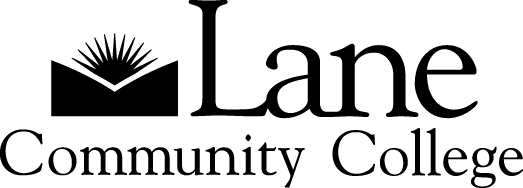 Part 1: Course DetailsDivision/Department requesting change:  CITCourse developer name and contact information:  Joseph Colton, coltonj@lanecc.eduDivision Dean: Chris RehnAcademic year (e.g., 2018-19) change will take effect: 2019-20TYPE OF COURSE	 Lower Division Collegiate 
 Professional/Technical 
 Developmental, numbered below 100CHANGES TO COURSE   Part 2: Rationale, Equity, Library Resources, Course OverlapRATIONALE:   Describe the rationale for this  course revision We are adopting the Cisco Academy Curriculum in order to better prepare students for job opportunities and to provide more depth in computer networking.  Many companies require students applying for network administrator positions have Cisco certifications.  This course helps students develop depth in networking and prepares them for industry certifications.CURRICULUM EQUITY STATEMENT Please do not copy/paste the COPPS equity statement. Reflect how your course supports equity. To promote an environment where all learners are encouraged to develop their full potential, this course will support Lane’s Curriculum Equity policy in the following way(s): This course will be using the Cisco Network Academy materials.  It provides extremely valuable materials including texts, videos, and simulation software at no cost to the students.  The materials are also available online instead of just in classroom settings so students who are not able to attend class everyday are able to continue to work at home.  The cost and availability make the curriculum more accessible and support equity for all of our students.LIBRARY CONSULTATION    Please contact your liaison librarian to schedule a 30+ minute individualized instructional consultation and collaboration session. In addition to your specific course-related questions, your librarian will be prepared to share:Library resources and services that support your teaching and student learning needsOER (Open Educational Resources) options that align with your program and course curriculum Strategies for integrating the development of information literacy skills into course content and/or assignments Please allow one week for the librarian to prepare for your consultation. If you are not sure who your liaison librarian is, you can either look it up on the Library’s website or call the Library Reference Desk at 463-5355. (Librarian signature required above.)COURSE OVERLAP    Indicate any topic/content overlap with other courses. How will this course's topics and content be differentiated? If there is overlap, faculty of overlapping courses must agree on the extent of overlap and include a rationale explaining its necessity. The dean of the division in which overlap occurs must sign their approval (see p.1).CAREER/TECHNICAL COURSE TRACKING (required only for career/technical courses)Career/Technical courses are tracked within programs for purposes of Carl Perkins funding and budgetary planning. Indicate all degree or certificate programs for which this course will be required.Part 3: Outcomes, Assessments, and TopicsList course outcomes, Core Learning Outcomes (CLOs), and Assessments   The information in this section should be used to create your course outline and syllabus. How are Lane’s Core Learning Outcomes emphasized and measured or demonstrated through course assessments? Please indicate which Core Learning Outcomes and Dimensions are linked to your course outcomes. Need help? Contact Tammy Salman, Faculty Coordinator, Assessment and Curriculum Development or Sarah Lushia, Core Learning Outcomes Coordinator.COMPETENCIES AND TOPICS COVERED (include in course outline)    Example: Course Outline Sample (from COPPS) 1 WAN Concepts2 Point-to-Point Connections3 Branch Connections4 Access Control Lists5 Network Security and Monitoring6 Quality of Service7 Network Evolution8 Network TroubleshootingPart 4: Financial and Student ImpactFinancial Impact AnalysisDescribe the financial impact of the revised course, including: Instructional costs; workload (both FT and PT faculty and classified staff); physical space requirements (e.g., labs); additional equipment needs; additional fees; any cost reductionsBy switching the course to align with the Cisco Network Academy curriculum we will be able to save costs on curriculum development, but we will need to have our faculty trained and certified.  There are no new lab fees and will will now be able to deliver the class in an online setting.Student Impact AnalysisDescribe the revised course’s potential impact on students, including: Effect of changes on program requirements, articulations, cost, credit load, avoiding excess credits in transfer, financial aid credit limits, completion, and enrollments; determination of how new/revised courses transfer to four-year schools (please consult with your advisor).The course changes should allow for better articulation with other schools using Cisco Network Academy including Linn-Benton and other Oregon community colleges.  It should be easier to accommodate students who are unable to come to campus regularly because Cisco provides virtualization of Cisco equipment.Part 5: Degree Requirements Applications (if applicable)If applying for any of the following, check the appropriate boxes and include your completed degree requirements forms with this course proposal. Go to the Curriculum Office website to download these forms. AAOT (Career Technical courses not eligible) Arts & Letters  Cultural Literacy  Information Literacy  Mathematics Science /Computer Science  Social Sciences Speech/Oral Communication                Health/Wellness/Fitness (all degrees)               Human Relations designation (for AAS degrees and certificates)               Sustainability course status (optional)College Approval (before signing, please see Curriculum Committee recommendations for this course in the committee’s meeting minutes)_________________________________	________Executive Dean for Academic Affairs		Date_________________________________	________Vice President for Academic & Student Affairs	DateEnter Current Course Information (fill out this column completely) Proposed Change type 
(check all that apply)Proposed Course ChangesCourse number: CS 289 Course numberCourse title: Cisco Router and Switch Administration Course titleConnecting NetworksCredits_2__ Lecture_1__ Lecture/Lab_1__ Lab_4__ Total Credits Credit change___ Lecture___ Lecture/Lab___ Lab___ Total CreditsContact hours per week_2__ Lecture_2__ Lecture/Lab_3__ Lab_7__ Total Contact Hours/Week Contact hours per week (see formula below)1 lecture = 1 contact hour per week1 lecture/lab = 2 contact hours per week1 lab = 3 contact hours per week___ Lecture___ Lecture/Lab___ Lab___ Total Contact Hours/WeekPrerequisites (current)CS 279 PrerequisitesPrerequisites (proposed)Placement test and code (e.g., 4cpa score of 75-120; contact testing for codes) Prerequisite placement test/scoreCo-requisites Co-requisitesGrade option (letter or P/NP):  Grade option (letter or P/NP)Grade option (proposed):Copy/paste current course description. If this course is repeatable for credit, please include a sentence in your description. E.g., “This course is repeatable for up to ___ credits.”Covers configuration of Cisco routers and switches. Deals with modern networking processes and protocols used by internetworking devices with particular emphasis on routers. Routing protocols, NAT, and Access lists are also covered. Course has a hands-on focus. Course description (300 characters). For examples, see Sample Course Descriptions. Enter revised description (aim for 300-400 characters/approximately 60-70 words): Connecting Networks discusses the WAN technologies and network services required by converged applications in a complex network. The course enables students to understand the selection criteria of network devices and WAN technologies to meet network requirements.Copy/paste current learning outcomes:Understand the functions of and differences between  various internetworking devices Configure routers to support local area and wide area networking Understand and use the command-line oriented internetwork operating system (IOS) Understand the fundamentals of network transmissions through the use of protocol analysis softwareIdentify the types and functions of the various routing  protocolsInstall   switches and configure virtual local area networks (VLANs) Identify problems that can be solved using internetworking components Understand the different methods used for network address translation (NAT) and be able to configure them Configure access lists for security purposes Course learning outcomes, Core Learning Outcomes, and assessments Enter new outcomes, assessments in chart below Other (please explain)DivisionCourse Number / TitleRationaleDean of overlap course (name)Programs in which course will be requiredDivisionComputer Network OperationsCITCore Learning Outcomes and Dimensions You do not need a CLO for each course outcome.EXAMPLE CLO 1.2: Determine information need, find and cite relevant informationCOURSE-LEVEL LEARNING OUTCOMES (course outcomes) See this page for guidance on writing outcomesEXAMPLE  Upon successful completion of this course, students will be able to: 1. Describe and explain general plant structure and function in relation to plant growth and development. 2. Demonstrate knowledge of horticultural principles in the cultivation of plants. ASSESSMENTS Include specific assignments you will use to measure/observe student attainment of outcomes. For assessment ideas see Authentic Tasks 3.1, 3.3, 3.5, 5.2, 5.3Configure and troubleshoot network devicesChapter Exams, Skills Assessments, Final Exam3.2, 3.3, 3.5, 5.1, 5.2, 5.3Resolve common issues with data link protocolsChapter Exams, Skills Assessments, Final Exam3.2, 3.3, 3.5, 5.1, 5.2, 5.3Resolve common issues with OSPF, EIGRP, and STP in both IPv4 and IPv6 networksChapter Exams, Skills Assessments, Final Exam3.1, 3.2, 3.3, 3.4, 3.5, 5.2, 5.3Implement virtual private network (VPN) operations in a complex networkChapter Exams, Skills Assessments, Final Exam